DANH SÁCH GIÁO VIÊNTỔ VẬT LÍ – HÓA HỌC – SINH HỌC - CN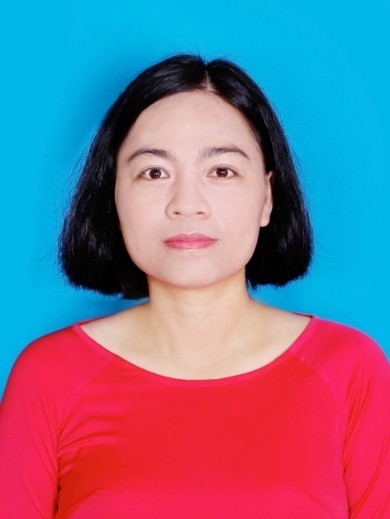 Giáo viênHọ và tên: Nguyễn Minh ThúyNgày sinh: 07/12/1984SĐT: 0986.319.646Địa chỉ Mail: mthuy712@gmail.comGiáo viên môn: Vật lýTrình độ chuyên môn: Thạc sĩNăm vào ngành: 2010Lĩnh vực phụ trách: TTCM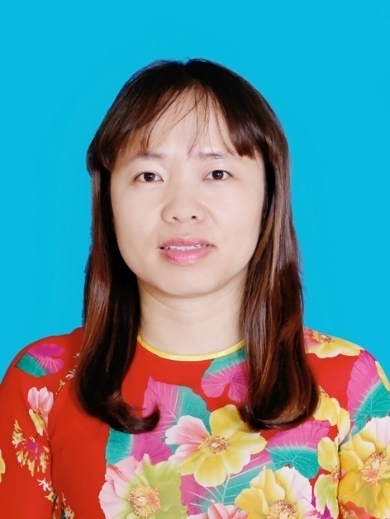 Giáo viênHọ và tên: Nguyễn Thị Thanh XuânNgày sinh: 23/01/1982SĐT: 0912.357.033Địa chỉ Mail: xuan.bs82@gmail.comGiáo viên môn: Vật lýTrình độ chuyên môn: Thạc sĩNăm vào ngành: 2005Lĩnh vực phụ trách: Giáo viên Vật lý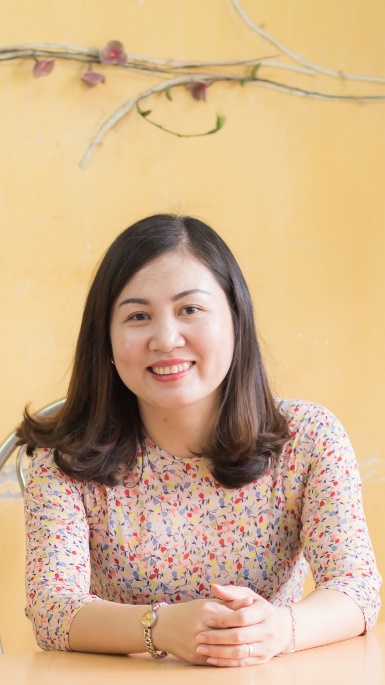 Giáo viênHọ và tên: Nguyễn Thị Hoa PhượngNgày sinh: 12/12/1979SĐT: 09743.98679Địa chỉ Mail: phuonglytc@gmail.comGiáo viên môn: Vật lýTrình độ chuyên môn: Thạc sỹNăm vào ngành: 2008Lĩnh vực phụ trách: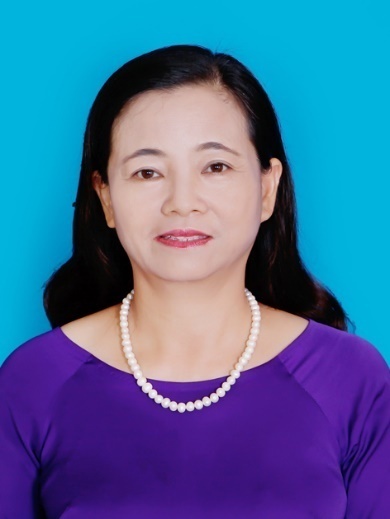 Giáo viênHọ và tên: Phạm Thị LýNgày sinh: SĐT: Địa chỉ Mail: Giáo viên môn: Trình độ chuyên môn: Năm vào ngành: Lĩnh vực phụ trách: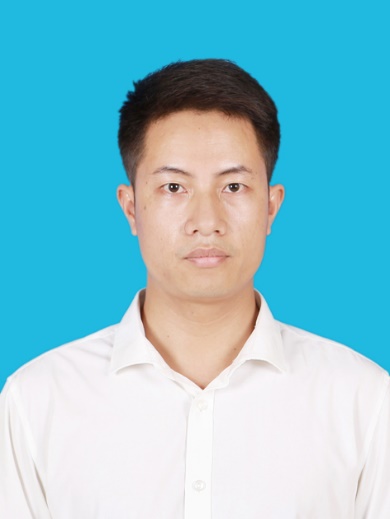 Giáo viênHọ và tên: Bạch Tấn TrườngNgày sinh: 04/08/1986SĐT: 0977.124.886Địa chỉ Mail: bachtantruong86@gmail.comGiáo viên môn: Vật líTrình độ chuyên môn: Thạc sĩNăm vào ngành: 2013Lĩnh vực phụ trách: Trưởng Ban TTND, CĐV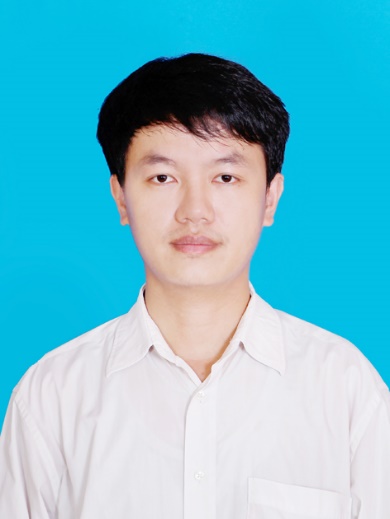 Giáo viênHọ và tên: Lê Thế NamNgày sinh: 10/12/1985SĐT: 0972.916.280Địa chỉ Mail: lethenam1985@gmail.comGiáo viên môn: Hóa họcTrình độ chuyên môn: Thạc sĩNăm vào ngành: 2009Lĩnh vực phụ trách: Giáo viên môn Hóa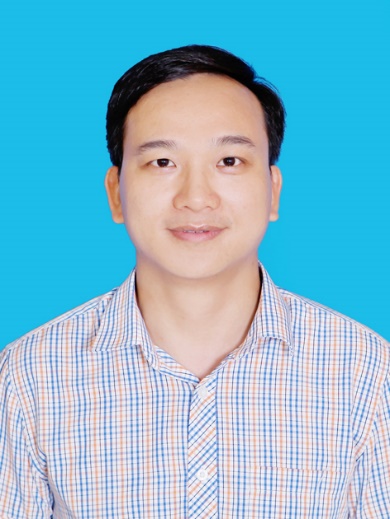 Giáo viênHọ và tên: Hoàng Anh TàiNgày sinh: 12/12/1983SĐT: 0987.326.290Địa chỉ Mail: hoanganhtai12121983@gmail.comGiáo viên môn: HóaTrình độ chuyên môn: Thạc sĩNăm vào ngành: 2010Lĩnh vực phụ trách:Giáo viên bộ môn Hóa học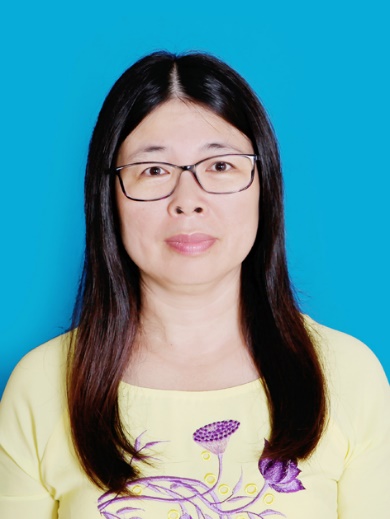 Giáo viênHọ và tên: Nguyễn Thị Bảo LoanNgày sinh: 04/08/1972SĐT: 0913.058.831Địa chỉ Mail: baoloannguyenthi@gmail.comGiáo viên môn: HóaTrình độ chuyên môn: Cử nhân hóaNăm vào ngành: 1994Lĩnh vực phụ trách: Giáo viên dạy hóa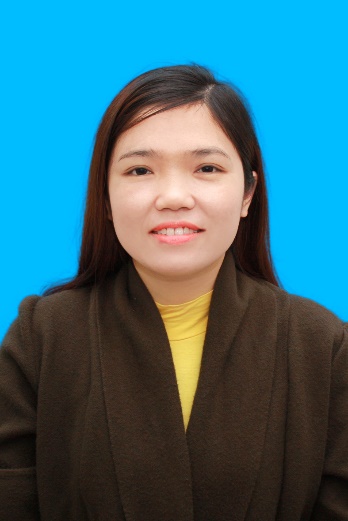 Giáo viênHọ và tên: Lê Thị LiênNgày sinh: 03/03/1983SĐT: 0983.936.606Địa chỉ Mail: lientam83@gmail.comGiáo viên môn: Hóa họcTrình độ chuyên môn: Thạc sĩNăm vào ngành: 2008Lĩnh vực phụ trách: GV bộ môn hóa học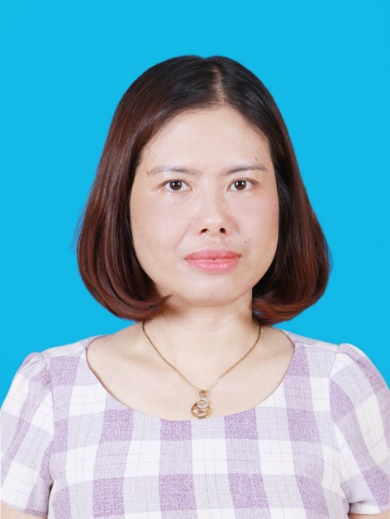 Giáo viênHọ và tên: Hà Thị PhượngNgày sinh: 20/11/1978SĐT: 0989.916.637Địa chỉ Mail: hathiphuong977@gmail.comGiáo viên môn: HóaTrình độ chuyên môn: Cử nhânNăm vào ngành: 2008Lĩnh vực phụ trách: Giáo viên bộ môn Hóa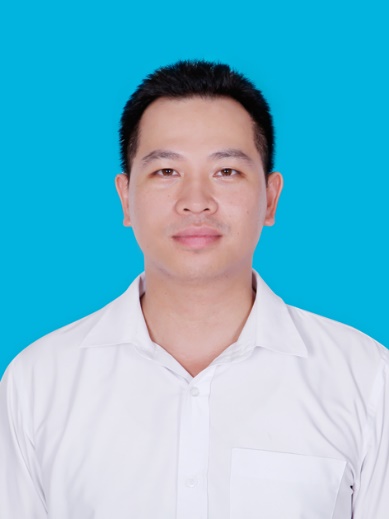 Bí thư đoàn thanh niênHọ và tên: Hoàng Đức HưởngNgày sinh: 13/09/1986SĐT: 0972.251.341Địa chỉ Mail: Giáo viên môn: Sinh họcTrình độ chuyên môn: Thạc sĩ Sinh họcNăm vào ngành: Lĩnh vực phụ trách: Bí thư Đoàn Thanh niên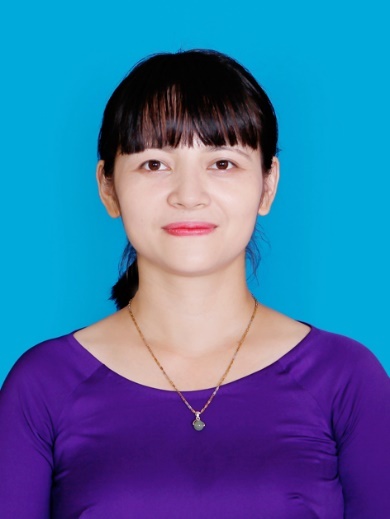 Giáo viênHọ và tên: Nguyễn Thị Lan PhươngNgày sinh: 25/05/1988SĐT: 0972.862.694Địa chỉ Mail: lanphuongtb88@gmail.comGiáo viên môn: Sinh họcTrình độ chuyên môn: Cử nhân Sinh - KTNNNăm vào ngành: 2013Lĩnh vực phụ trách: Giáo viên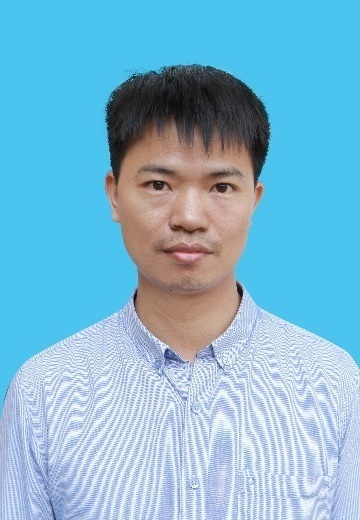 Giáo viên: Họ và tên: Nguyễn Văn TưNgày sinh: 23/12/1983SĐT: 0985.345.590Địa chỉ Mail: ennho83@gmail.comGiáo viên môn: Công nghệ 10Trình độ chuyên môn: Cử nhân SPKTNăm vào ngành: 2006Lĩnh vực phụ trách: Giáo vụ - TKHĐ - BTT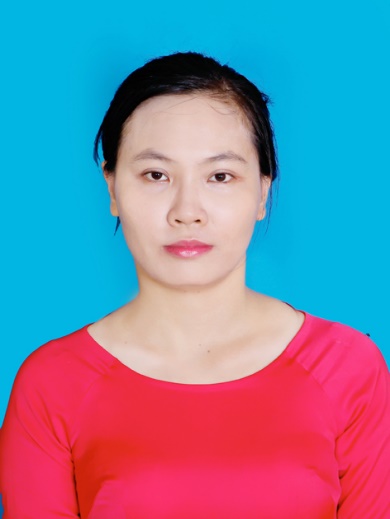 Giáo viênHọ và tên: Nguyễn Thị ThủyNgày sinh: 15/10/1988SĐT: 035.605.7621Địa chỉ Mail: nguyenthuy8884@gmail.comGiáo viên môn: Công nghệTrình độ chuyên môn: Đại họcNăm vào ngành: 2010Lĩnh vực phụ trách: Giáo viên dạy Công nghệ